 15.04.2020.Тема урока Технические средства мультимедиаРебята просмотрите видео урок  https://youtu.be/91JEOkmqWfoДля работы с мультимедийными приложениями на компьютере необходимы специальные аппаратные и программные средства.Система ввода/вывода звукаМикрофон используется для ввода звука в компьютер. Непрерывные электрические колебания, идущие от микрофона, преобразуются в числовую последовательность. Эту работу выполняет устройство, подключаемое к компьютеру, которое называется аудиоадаптером, или звуковой картой. Воспроизведение звука, записанного в компьютерную память, также происходит с помощью аудиоадаптера, преобразующего оцифрованный звук в аналоговый электрический сигнал звуковой частоты, поступающий на акустические колонки или стереонаушники. Из сказанного следует, что звуковая карта совмещает в себе функции ЦАП и АЦП. Рисунок 5.3 иллюстрирует описанный процесс.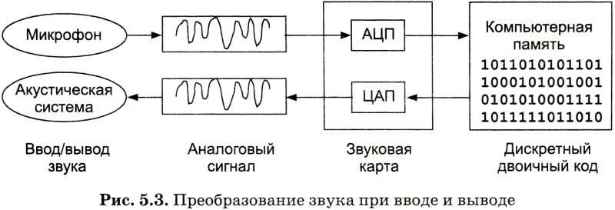 Устройства для работы с видеокадрамиЗапись и воспроизведение видеофильмов на компьютере, как и работа со звуком, связаны с преобразованием ЦАП - АЦП. Для этих целей существуют специальные карты ввода/вывода видеоизображения. Оцифрованные и занесенные в компьютерную память видеокадры могут быть подвергнуты редактированию.Для демонстрации мультимедийного приложения в большой аудитории используют мультимедийный проектор. Такой проектор переносит на большой экран изображение с экрана монитора.Устройства хранения мультимедийной информацииЗвук, видео, графика, объединенные в мультимедийном приложении, требуют больших объемов памяти. Поэтому для их хранения нужны достаточно емкие и желательно недорогие носители. Этим требованиям удовлетворяют оптические компакт-диски (CD — Compact Disk). Наряду с большой емкостью (около 700 Мбайт) они обеспечивают надежную защиту от потери данных. В настоящее время широко используются диски CD-ROM и CD-RW. Наибольшей информационной емкостью обладают цифровые видеодиски — DVD. На современном DVD может храниться до 20 Гбайт информации. Этого достаточно для размещения полнометражного кинофильма с высококачественным звуковым сопровождением.Коротко о главномДля работы со звуком используются микрофон, звуковая карта и динамики (колонки или наушники).Аналоговая видеозапись должна быть оцифрована перед обработкой на компьютере.Для хранения мультимедийных приложений используются компакт-диски, содержащие большие объемы информации.DVD-диски предназначены для хранения полнометражных видеофильмов с высококачественным звуковым сопровождением.Д/з. П 5.1 стр. 159 -163. Стр. 163 Задания 1-6 письменноПрактическое задание №17
Тема:  «Технология мультимедиа».Используя изображения из текста Создать презентацию «Музеи России», состоящую из следующих слайдов:1 слайд.

Заголовок: Музеи России
Рисунок слайда: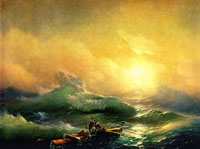 Переход к следующему слайду: автоматически через 1 секунду.2 слайд.

Заголовок: Васнецов Виктор Михайлович
Подзаголовок: Третьяковская галерея
Рисунок слайда: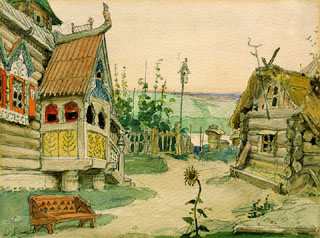 Переход к следующему слайду: автоматически через 3 секунды.3 слайд.

Заголовок: Левитан Исаак Ильич
Подзаголовок: Третьяковская галерея
Рисунок слайда: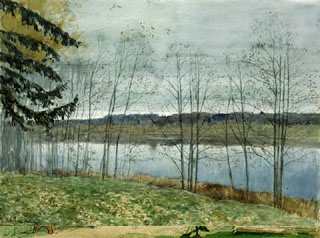 Переход к следующему слайду: автоматически через 3 секунды.4 слайд.

Заголовок: Рембрандт Харменс ван Рейн
Подзаголовок: Эрмитаж
Рисунок слайда: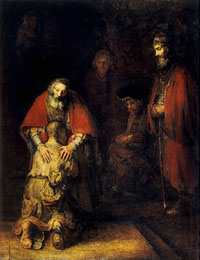 Переход к следующему слайду: автоматически через 3 секунды.5 слайд.

Заголовок: Рафаэль
Подзаголовок: Эрмитаж
Рисунок слайда: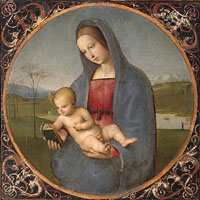 Соблюдайте Рекомендации и требования к презентации:Работы принимаются до 18-00

- шаблон дизайна, разметки слайдов и оформление подобрать самостоятельно,
- обязательно добавить музыкальное сопровождение (фоновый звук),
- обязательное использование объекта WordArt (хотя бы в одном слайде),
- обязательное использование эффектов анимации (не менее 3 типов).